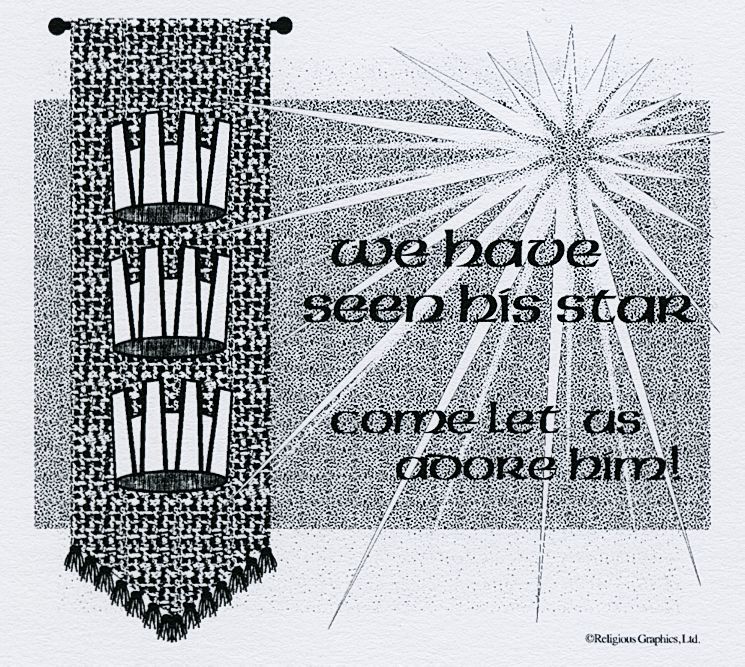 			ST. R CH   St. Rose, IIlinois                          	Fr. Edward F. Schaefer                               18010 St. Rose Road                                   526-4118 Rectory                          SUNDAY MASS 10:00AM                     SAT. VIGIL MASS   4:00PM                 	WEEKDAY MASS  7:45AM    RECONCILIATION     Saturday:  3:15 – 3:45PM          WEBPAGE:  www.strosechurchil.com                                                        EMAIL:   belpsros@outlook.com   FACEBOOK:  St. Rose Catholic Church – St. Rose, ILMASS WILL BE LIVE STREAMED ON OUR FACEBOOK PAGE SATURDAYS AT 4PM                                                       SUNDAY COLLECTIONS: 	   Weekly Envelopes:  $  2,886.00                                   Immaculate Conception: $40.00                                                   Capital Improvement Fund:  $  1,495.00Christmas: $275.00                          Solemnity of Mary: $798.00                       Sister Parish:  $       22.00 INTENTIONS:                                                                                     		 MASSMon  7:45AM The Baptism of The Lord								No MassTue   7:45AM Weekday											No Mass        Wed  7:45AM Weekday						No Mass       Thu   7:45AM Weekday						No Mass       Fri    7:45AM St. Hiliary						No Mass       Sat   4:00AM Vigil of The Second Sunday in Ordinary Time    Rem & Joseph Grapperhaus                                         “         “            “             “           “       Jerome Rehkemper                                        “         “            “             “           “	       Bernell & Mary Wellen in Thanksgiving               Sun 10:00AM The Second Sunday in Ordinary Time					For the ParishSERVERS:  Sat    4PM Kayden Barriger, Lily Butler, Ali Butler, Lane Butler 		Sun 10AM Ruby Jansen, Addison Tebbe, Brianna Tebbe, Cole TimmermannREADERS:  Sat, 4PM: Mary Lou Voss                                   Sun 10AM: Lisa BaerEUCHARISTIC MINISTERS:   Sat 4PM Nick Wessel               Sun 10AM: Cheryl TimmermannOFFERTORY:  Sat   4PM: Grapperhaus, Rehkemper & Wellen Families                        Sun 10AM: Nick Timmermann, Jr., Alfred HoltgraveVOCATION CUP:  The next family to receive the Vocation Cup is the Billy Timmermann, III family.WELCOME: Please welcome Fr. Tom Killean who will be having the 4PM Mass this weekend and Fr. Jack McEvilly who will be having the Sunday 10AM Mass.                         “HAVE YOU REMEMBERED ST. ROSE PARISH IN YOUR ESTATE PLANNING?”  SYMPATHY: Our sympathy to the family of Donald McAlister.  Donald, who passed away recently, was the brother-in-law of Bob (Linda) Habermehl.  May Donald enjoy the reward of eternal life.SYMPATHY:  Our sympathy to the family of Mary Schroer.  Mary, who passed away recently, wasthe sister of Beth (Marvin) Meier and Barbara (Joyn) Rinderer. May Mary enjoy the reward of eternal life.CONGRATULATIONS:  To Cameron L. Beer and Larissa J. Jacob who were married here lastweekend.  Many blessings to them!HAPPY ANNIVERSARY:Jan 10 Brett & Jo Lynn Huelsmann ’15	Jan 12 Ronald & Carol Kohlbrecher ‘91HAPPY BIRTHDAY:Jan 09 Peyton Markus 14	      Jan 11 Pat Rollins	Jan 13 Alan WilkeJan 10 Steven Kaufman 20	      Jan 13 Kalyn Adams	Jan 14 Connie Potthast		Jan 10 Kathryn Timmermann     Jan 13 Jerome Eilers	Jan 15 Matthew D. BenhoffJan 11 Marilyn Fuhler		      Jan 14 Kevin Klostermann	Jan 15 Joyce SteinmannJan 11 Shirley Langenhorst	      Jan 13 Brittany Sussen					VOCATIONS CORNER: What a wonderful Gospel account of the Magi traveling to meet the Lord.They followed the star – their “call” – to come and offer their gifts to the Lord.  But the question arisesAs to how the Magi noticed a star at night and no one else really did.  Perhaps we need to embrace the“night” , the stillness, to “see and hear” our call.  How are we doing in living our call to Holiness – our vocation as a man, a woman or a child; Married or single; priesthood or religious – of being called to something beyond ourselves? CHRISTMAS DECORATIONS:  The Christmas decorations in church will be taken down THIS Sunday, January 8th after the 10AM Mass.  ALL help is appreciated.DO YOU EVER DREAM OF A WORLD WITHOUT HUNGER OR POVERTY?Would you seriously like to make this world a reality?  Consider joining us for a life changing course on ‘FAITH AND POVERTY:  A GLOBAL RESPONSE.” It is co-sponsored by Just Faithand Catholic Relief Services.  This course will meet at Mater Dei High School for 8 sessions on the first and third Thursdays of each month beginning on Thursday, January 5th from 7 to 9PM.For questions or to join us, please call Helen Essenpreis (618-980-1875), Fran Etter (618-971-8886) or Myrt Rollins (314-707-7063).ST. ROSE DEVELOPMENT CLUB MEETING:  Monday, January 9th at 8PM in the Development Club.ST. ROSE SENIOR CARD PARTY:  Wednesday, January 11th in the Development Club at 1PM.ST. ROSE YOUTH LEAGUE DIRVE-THRU BREAKFAST:  Sunday, Jan 15th from 7:30AM -11:30AM at theSt. Rose Development Club.   Five pound bags of fresh, whole hog pork sausage links will be for sale. All proceeds will benefit the St. Rose Youth League activities. Adult Plates are $12 and kid’s plates are $6. TEC #269 WEEKEND:  It’s not too late to sign up for TEC Weekend on Jan 14-16 in Columbia IL.  Sign up at bellevilletec.org or contact bellevilletec@gmail.com for more information.  CATHOLIC HOLY FAMILY EUCHRE TOURNAMENT:  Sunday, Feb 12th at the St. Rose Development Club beginning at 1PM.  CHF will match all proceeds and the proceeds will benefit  the St. Rose PSR Program.